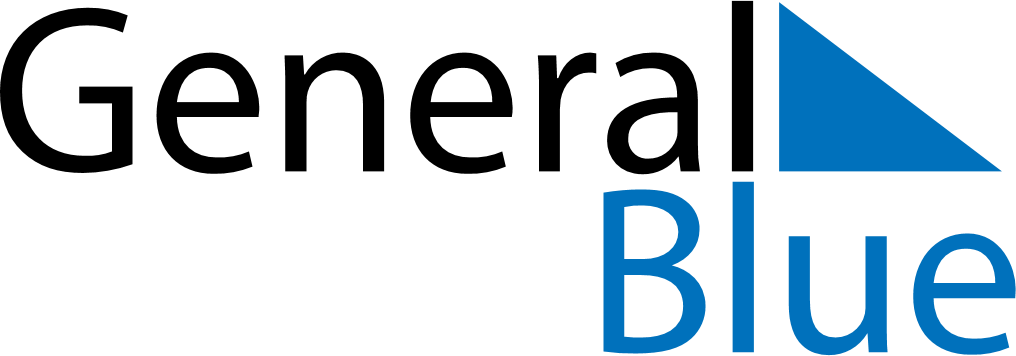 Weekly CalendarJanuary 7, 2024 - January 13, 2024Weekly CalendarJanuary 7, 2024 - January 13, 2024Weekly CalendarJanuary 7, 2024 - January 13, 2024Weekly CalendarJanuary 7, 2024 - January 13, 2024Weekly CalendarJanuary 7, 2024 - January 13, 2024Weekly CalendarJanuary 7, 2024 - January 13, 2024SUNDAYJan 07MONDAYJan 08MONDAYJan 08TUESDAYJan 09WEDNESDAYJan 10THURSDAYJan 11FRIDAYJan 12SATURDAYJan 13